Класс: 2Программа: УМК «Школа России»Тема: «Проверка парных согласных в корне слова».Тип урока: урок закрепленияФормы организации познавательной деятельности: фронтальная, групповая, парная.Средства обучения для учителя: учебник «Русский язык» ч.2 В.П. Канакина, В.Г. Горецкий , карточки для групповой работы, для словарной работы, для работы в парах, Урок русского языка во 2 классеТема: Закрепление знаний о правописании парных звонких и глухих согласных на конце слов.Цель: углубить знания учащихся в правильном написании парных звонких и глухих согласных на конце слов.Задачи:1. Закрепить знания учащихся о звонких и глухих парных согласных на конце слова и способе проверки их написания.2. Развивать орфографическую зоркость.3. Продолжить формировать умение высказывать собственное мнение; делать вывод (обобщив сказанное).4. Развивать внимание и наблюдательность.5. Воспитывать дружеское отношение друг к другу. Цель урока: закрепить способы проверки парных согласных в корне путем изменения формы слова и путем подбора однокоренных слов.Ход урока.1.Приветствие  гостей.Необычный день у нас.И гостями полон класс.- Что гостям сказать нам надо?(-Видеть Вас мы очень рады!)2. Минутка чистописания:  Пишем большую и маленькую букву Нн. - Подчеркните самую красивую букву.-  Пишем число и Классная работа. Называем и подчёркиваем орфограммы. Для самооценки  с помощью «светофора».- Ребята, на полях  начертите  светофор   для самооценки в первом столбике (зелёным закрашиваем кружок если всё сделали правильно, если есть ошибка- жёлтым, если ошибок много – красным, значит нужно ещё поработать), второй столбик для меня.3. Актуализация знаний.- А вот и наш гость на уроке. Кто это?- Да. Это Мудрая Сова!- Ребята, а как вы думаете: кто у нас сегодня главный герой на уроке? (Ответы детей).- Ваши мнения разделились, и чтобы узнать, кто же главный сегодня на уроке, давайте заглянем в волшебную шкатулку.(У меня в руках волшебная шкатулка, пытаюсь открыть – не получается.)-Кто же главный сегодня на уроке? Не открывается!!! Чтобы нам узнать кто главный на уроке, нам нужно будет отвечать на вопросы, и выполнять задания, которые нам будет задавать сова.- Итак, начинаем.4. Формулирование проблемы, планирование деятельности.Прочитайте группы слов. По какому признаку они объединены? (1 слайд)Мальчик, коньки, льдинка.Пушистые, снежинки, кружится. Мороз, шубка, берёзка,  замёрз.- Какую орфограмму из них сегодня будем закреплять?5.  Постановка цели и задач урока. Мотивация учебной деятельности. -   Какой раздел  мы изучили?- Звонкие и глухие согласные. Значит  тема «Урок закрепления».- Какова цель урока?-Закрепить знания о правописании слов с парными согласными на конце слов и перед другими согласными.-Над чем будем   работать?-Упражняться в правописании слов с парными согласными. Объяснять способы проверки.- Что мы с вами уже знаем?6 Повторение изученного. Задания от Мудрой Совы. Блиц – опрос.- Что такое звуки? Чем отличаются от букв?- Какие звуки бывают? (2 слайд)- Чем отличаются гласные звуки от согласных? (3 слайд)- Сколько гласных звуков в русском языке?- Какие согласные звуки бывают?Чем обозначается твёрдость, мягкость согласных?- Назовите парные согласные по глухости – звонкости. (4 слайд)- И мы знаем, что написание буквы, обозначающей парный по глухости-звонкости согласный звук на конце слова и перед другими согласными, надо проверять.Учитель: А сейчас мы посмотрим, хорошо ли вы научились писать слова с парными согласными.7. Фронтальная работа.  Замените звуки  буквами, рядом напишите проверочные слова.  Моро(с)- , сне(к) - , берё(с)-,  ве(т)ка- , наря(т)- .- Как проверить написание парных согласных? (Слайд 5)-Сколько способов проверки парных согласных знаете? Правило. Проверка на слайде №6. 8. Физкультминутка «Игра на внимание» - Если услышите парный согласный на конце, то хлопайте в ладоши, а если гласный или непарный согласный, то приседайте.Учитель читает слова: пруд, шкаф, часы, доска, ёрш,   шарф, прорубь, книга, хлеб, парта, кровь, кошка, дверь, арбуз.9.Закрепление. Парная работа.- Проверим, умеете ли поверять парные согласные по данным признакам. Назовите пары слов по способу проверки.Ландыш – ландыши, зубы – зуб,  морковь – морковный, холод – холодок, круг – круги, шуба – шубка.10. Итог урока. Групповая работа. Составить алгоритм (последовательность действий) при обозначении буквой парного по глухости - звонкости согласного звука в корне. ( Части разрезаны).Учащиеся работают в группе сообща, рассуждая. Один ученик из группы отвечает. Проверка (Слайд 8)Учитель: Вы хорошо поработали, я рада!11. Коллективная работа по 9-11 слайдам.12.  Подведение итогов урока.Мудрая сова очень довольна вашей работой, и она помогла нам починить нашу волшебную шкатулку. Давайте вспомним вопрос, на который мы сегодня отвечали в начале урока. (Кто главный на уроке?)Открываю шкатулку, подхожу к детям, они заглядывают в шкатулку и видят в зеркале себя.- Так кто же был главным сегодня на уроке русского языка? ( Мы, ученики).- Совершенно верно, ребята, конечно, вы главные на уроке, без вас сегодняшний урок бы не состоялся.- Давайте подведём итог.- Какую цель мы с вами ставили в начале урока? (Научиться проверять парные согласные в корне слова) - Всё ли у нас получилось?- Какое задание понравилось больше всего?- Что было трудным в работе?- Кто считает, что сегодня работал с соседом по парте, в группе дружно?- На каждом этапе урока мы оценивали свою работу. Посмотрите, каких кружков получилось у вас больше.- Я все понял, мне было легко….- С заданиями я справился, но встретились трудности…-Мне было трудно, многое не понял- Молодцы, ребята! Спасибо за урок!Ребята, закрепить знания о правописании слов с парной согласной в корне, на конце слова вы можете при выполнении домашнего задания.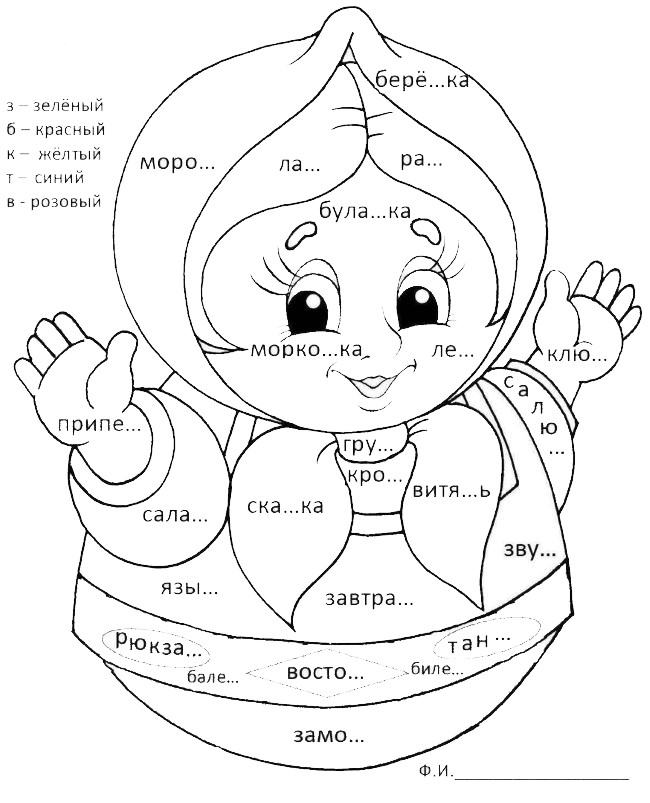 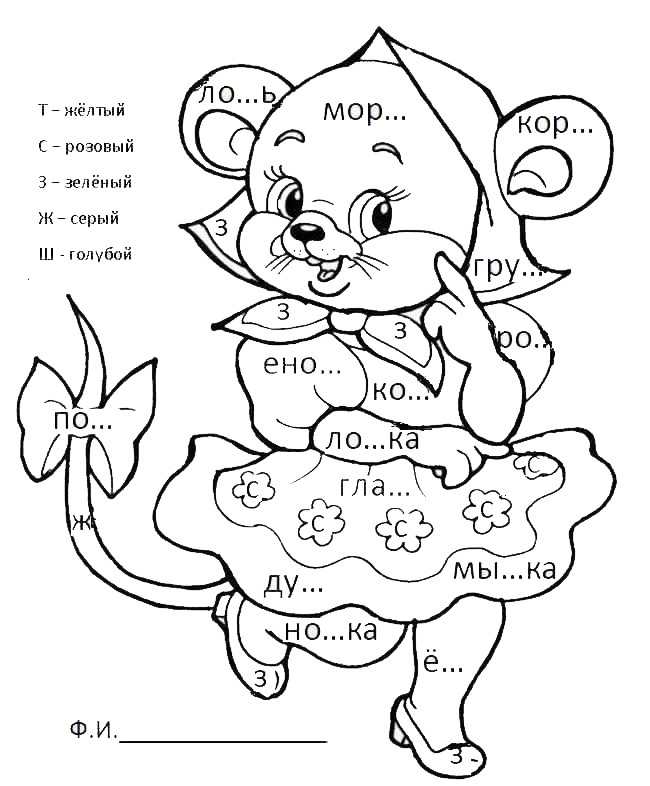 Гараж – гаражи, берёза – берёзки, шарф – шарфы, дубки – дубок, сказка – сказочка,  плод – плоды.Ландыш – ландыши, зубы – зуб,  морковь – морковный, холод – холодок, круг – круги, шуба – шубка.Формы одного словаОднокоренные слова    Читаю слово и выясняю его лексическое значение.      Определяю, что в корне на конце слова или перед согласным есть парный по глухости-звонкости согласный звук.     Подбираю проверочное слово: изменяю форму слова или подбираю однокоренное  слово так, чтобы парный по глухости-звонкости согласный стоял перед гласным или перед звонким согласным ( н).    Пишу в проверяемом слове ту же букву, которой обозначается парный согласный звук в проверочном слове.Формы одного словаОднокоренные словаФормы одного словаОднокоренные словаДуб – дубы – дубки – дубовыйСуп – супы – супчик – суповойДуб – дубы – дубки – дубовыйСуп – супы – супчик – суповой    Читаю слово и выясняю его лексическое значение.      Определяю, что в корне на конце слова или перед согласным есть парный по глухости-звонкости согласный звук.     Подбираю проверочное слово: изменяю форму слова или подбираю однокоренное  слово так, чтобы парный по глухости-звонкости согласный стоял перед гласным или перед звонким согласным ( н).    Пишу в проверяемом слове ту же букву, которой обозначается парный согласный звук в проверочном слове.